ИСПОЛЬЗОВАНИЕ СРЕДЫ SMART NOTEBOOK ДЛЯ СОЗДАНИЯ ТЕКСТОВЫХ ЗАДАНИЙОдной из инноваций в среде образования является использование интерактивных сред, в которых имеется возможность манипулировать виртуальными объектами. На программном уровне существуют несколько приложений, позволяющих осуществить работу в подобной среде. Одной из подобных программ является Smart Notebook, позволяющая выполнять следующие операции:- рисовать, используя любую картинку вместо цвета;- распознавать до четырех касаний одновременно;- группировать или разгруппировывать объекты;- записывать звук;- регулировать размер изображения для размещения внутри фигур;- форматировать и править текст;- скрывать любые надписи электронными чернилами и т.д.Важным достоинством данного программного продукта является создание тестовых заданий и проведение тестирования. В настоящей статье опишем, как учитель может разрабатывать тестовые задания. В качестве примера возьмем разработку материала для проверки усвоения знаний учащихся 7 класса по теме «Преобразование целого выражения в многочлен». Открывается программа Smart Notebook, в строке меню выбирается Файл – Создать. Открывается вкладка Smart Response и выбирается Создать экзамен: Вопрос. 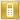 Выбирается вид вопроса Несколько вариантов ответа и нажимается кнопку Далее > (рис. 1).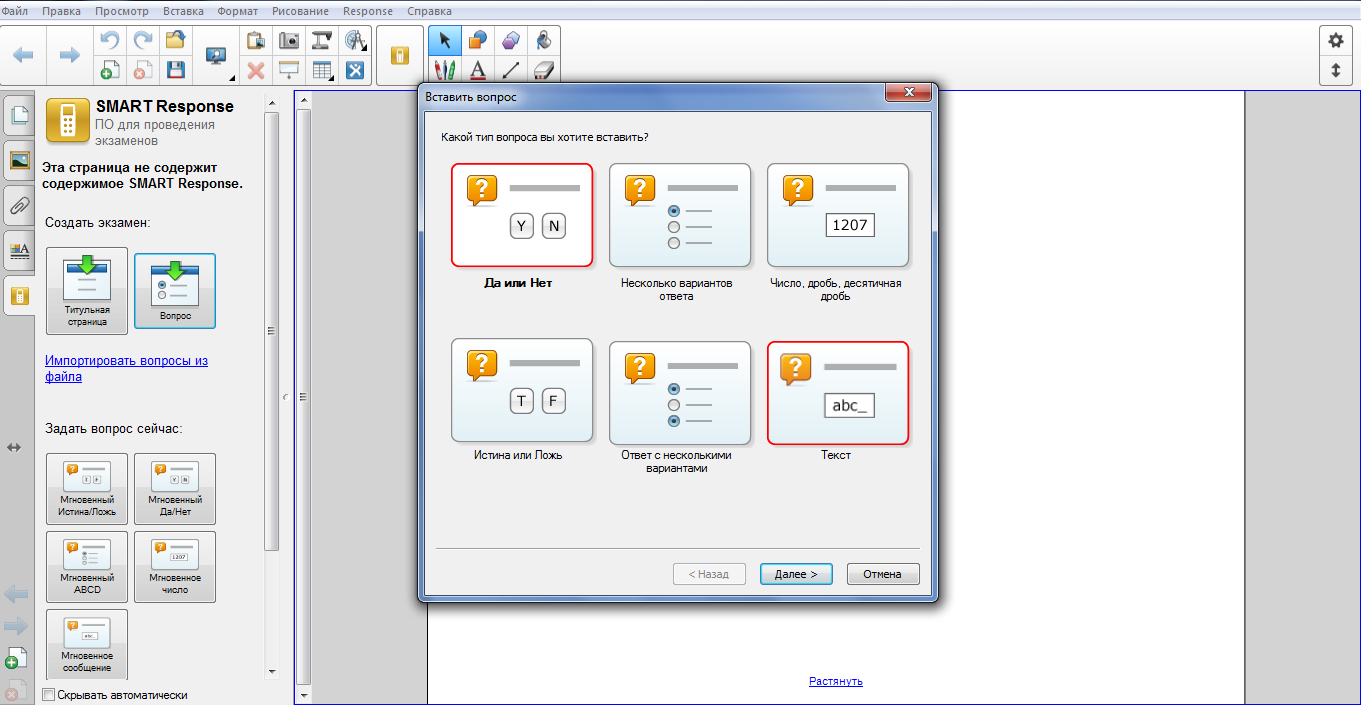 Рисунок 1 – Вставка вопросаВводится задаваемый вопрос и нажимается кнопка Далее > (рис. 2). 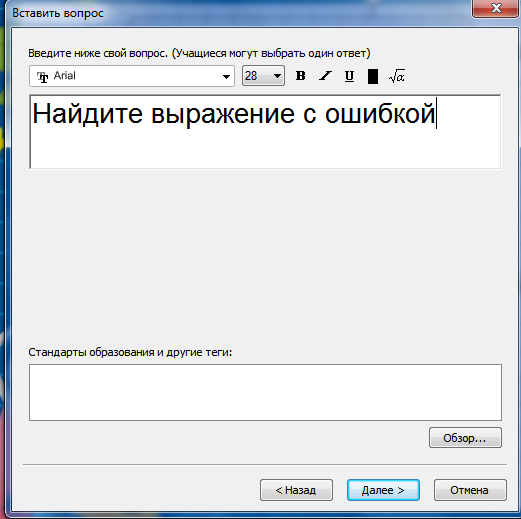 Рисунок 2 – Ввод вопросаВводится несколько вариантов ответа и нажимается кнопка Далее >. Количество вариантов ответов может регулироваться (рис. 3).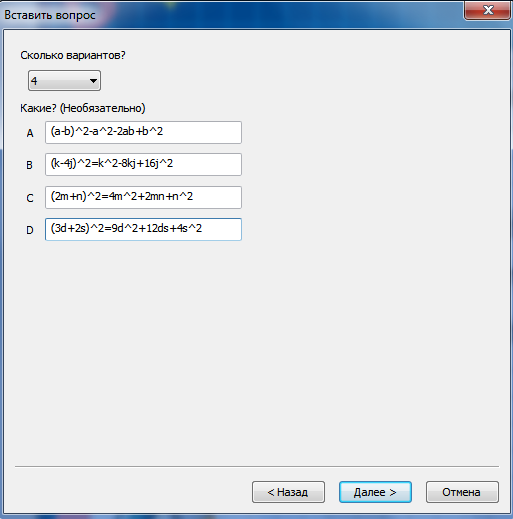 Рисунок 3 – Ввод вариантов ответаОтмечается правильный ответ и нажимается кнопка Готово (рис. 4).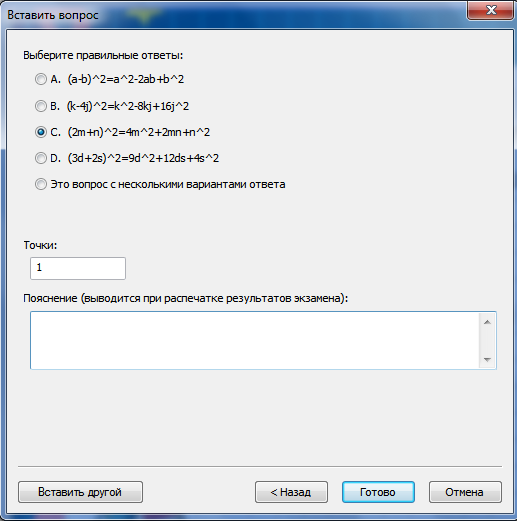 Рисунок 4 – Выбор правильного варианта ответаМожно заметить, что в ответах присутствуют некоторые объекты, не используемые в математике, – знак крышки с указанием степени. Поэтому необходимо внести соответствующую правку с помощью кнопки Другие параметры текста – Надстрочны индексы (рис. 5).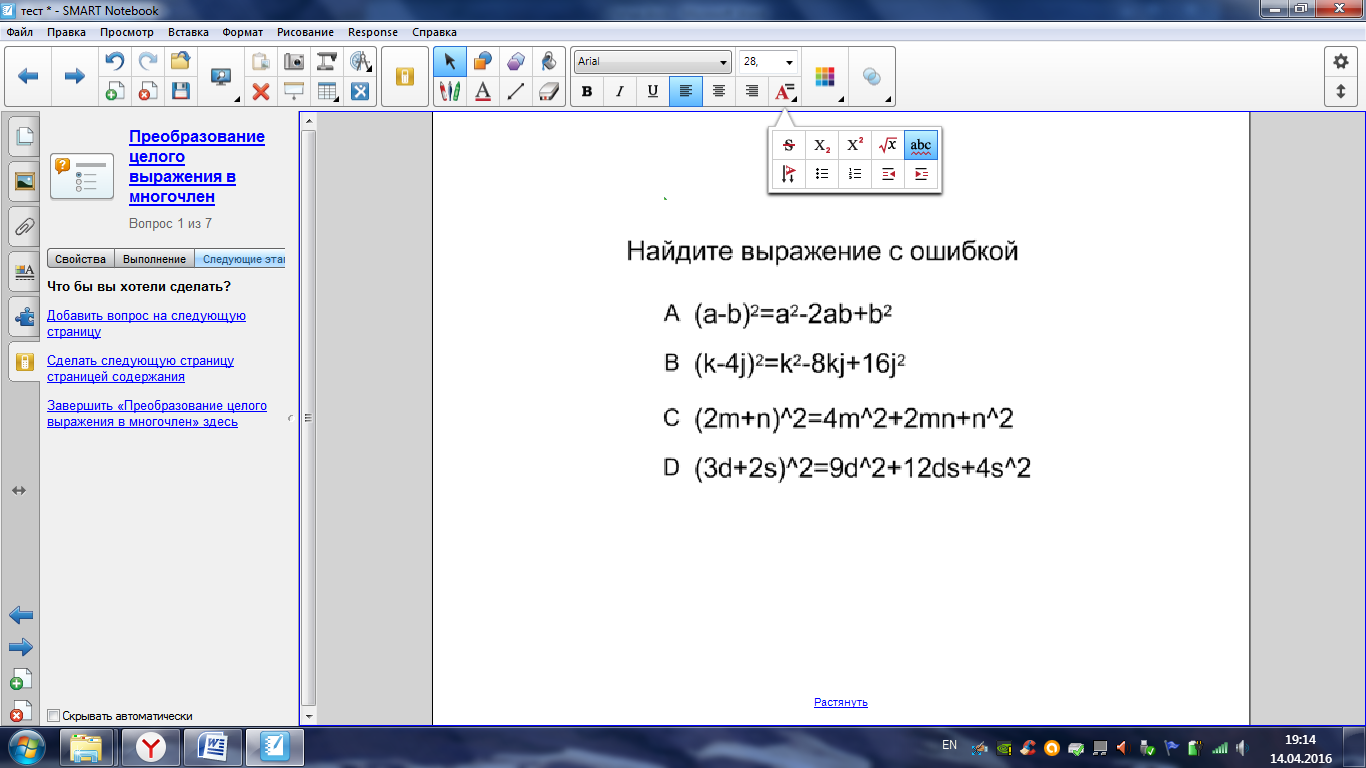 Рисунок 5 – Правка текста с учетом математических знаковВыбирается фон рабочего стола: для бланка с вопросом зайти во вкладку Эффекты заливки и выбрать Заливка изображением, загрузить сохраненный заранее файл и переместить введенный вопрос в наиболее удобное место бланка (рис. 6).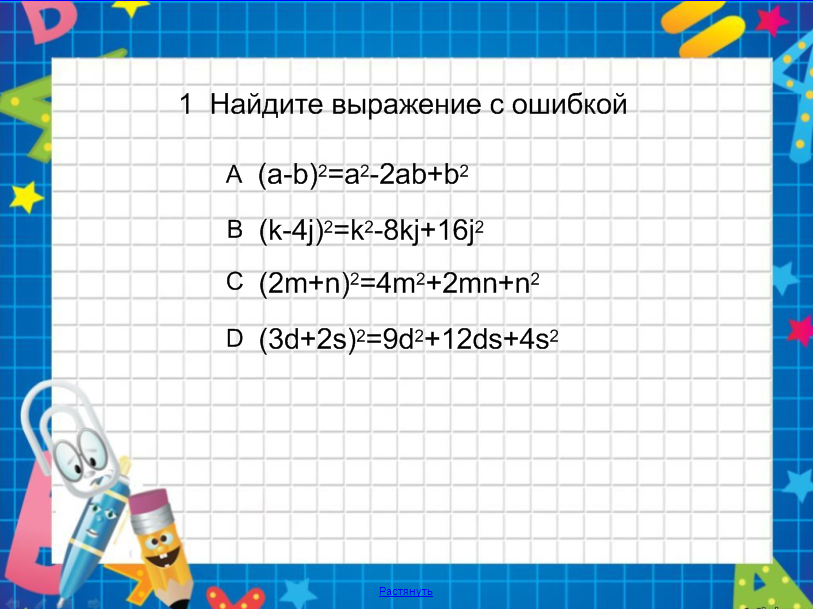 Рисунок 6 – Готовый слайд с вопросомДля вставки следующего вопроса повторяются действия с п. 2. Результат добавления всех вопросов представлен на рисунке 7.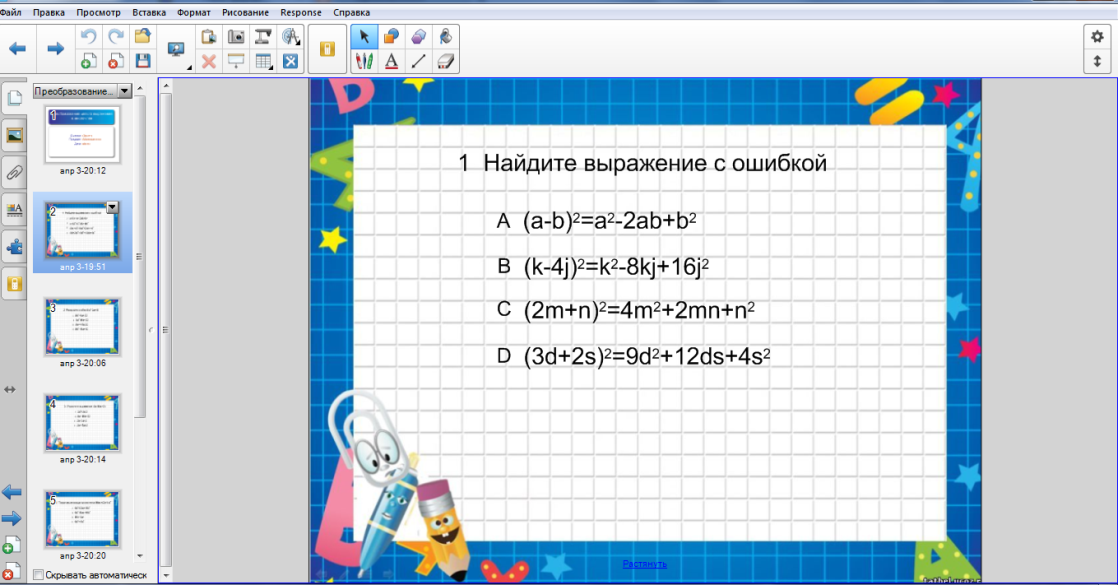 Рисунок 7 – Результат добавления всех вопросовПосле завершения ввода всех вопросов создается титульная страница теста, которая будет содержать название теста, оценку, название предмета и дату проведения (рис. 8).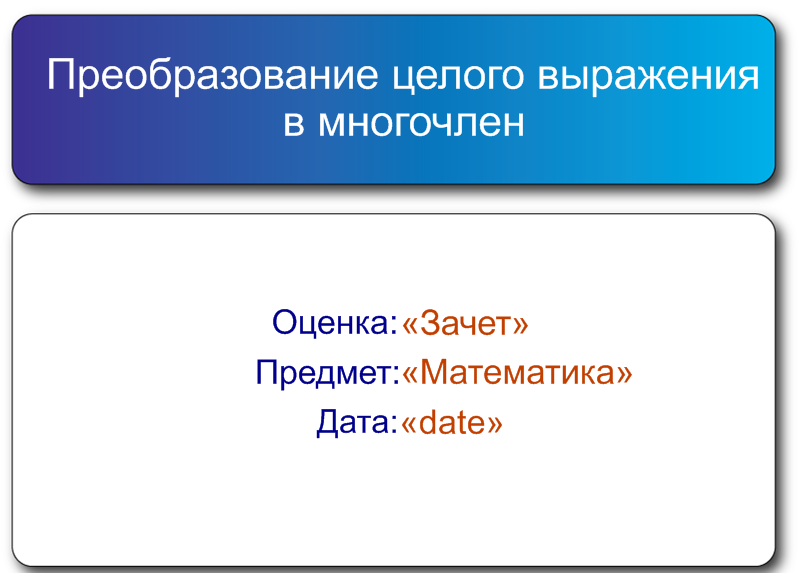 Рисунок 8 – Титульная страница тестаДанный программный продукт не требователен к аппаратным ресурсам, организующим интерактивную среду, и может быть рекомендован для учителей любых школьных предметов.